 OGŁOSZENIE: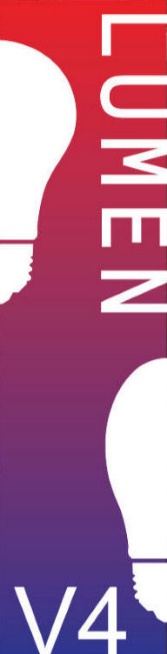 KONFERENCJA LUMEN V4 2020 ODWOŁANAObserwując trwającą sytuację, związaną z pandemią choroby COVID-19 w Europie, prowadzącą do poważnych konsekwencji ekonomicznych i odwoływania lub przekładania wielu wydarzeń społecznych, naukowych i biznesowych planowanych na okres jesienny, ze względu na trudności w organizacji podróży służbowych, utrzymujący się zakaz podróży w wielu instytucjach, ograniczenia komunikacyjne, wciąż zamknięte granice i organiczenia w usługach, a także uwzględniając niepewność związaną z rozwojem sytuacji w najbliższym czasie, Komitet Nadzorczy i organizatorzy konferencji LUMEN V4 2020 podjęli trudną decyzję o ODWOŁANIU tego wydarzenia.Przedstawiciele czterech narodowych stowarzyszeń oświetleniowych, Słowacji, Węgier, Polski i Czech, poprzez wybranych członków Komitetu Nadzorczego, postanowili kontunuować serię wyszehradzkich konferencji oświetleniowych jako LUMEN V4 2022 i utrzymać jako organizatora Słowację. Nowe kalendarium zostanie podane do wiadomości w najbliższym czasie, z niezmienionym miejscem konferencji. Uaktualnione informacje zostaną rozpowszechnione szerokiej grupie odbiorców, społecznościom oświetleniowym, profesjonalistom i grupom docelowym.Dionýz GašparovskýPrzewodniczący Komitetu Nadzorczego